Geography Study Guide Explanations(This is not a complete study guide.  There may be questions asked on the final that are not on this review)Mental Map: A person’s point of view or perception of the world. (Map you make in your mind)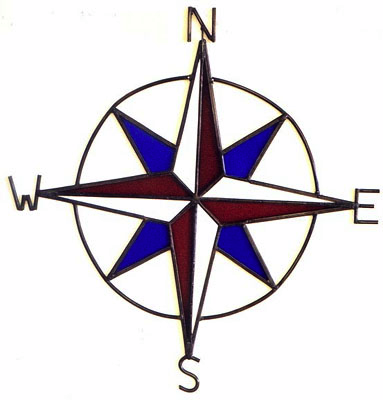 Parts of a mapCompass rose: tells you direction.  North, South, East, WestLegend or key: shows what different symbols, colors represent. Scale: measuring a certain distance on a map that represents actual distance on the ground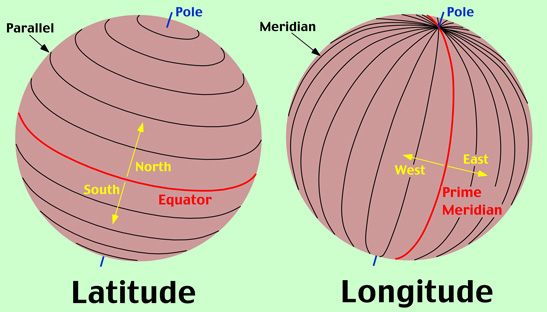  LocationTwo types of location1- Absolute: Find the Latitude and Longitude addressLatitude: Run east to westLongitude: Run north to south2-Relative: Where something is in relation to something else. (Example Portugal has a relative location west of Spain.  Nevada has a relative location West of Utah and East of California)SettlementWhy did people settle where they did?  Access to water, fertile land and soil, comfortable mild climates, defense, close to rivers to trade and navigateSeasonsWhat creates different seasons around the world?  Tilt of the Earth on its axis and it’s revolution around the sun.  Remember Tilt and location determine different seasons in different places.ClimateClimate is the average weather in a place over time. (Measured by average rainfall and temperature.)Weather is the day-to-day conditions.  There are many climate types around the world.  Tropical, Dry (arid, semiarid) Mid-Latitudes (marine west coast, humid continental) and High Latitudes (Subarctic, Tundra, Highland)  LandformsPeninsula, archipelago, mountain, cliff, canyon, gulf, plateau, delta, etc.Processes that shape earth  Weathering, erosion, tectonic processes (moving of earth’s crust)Plate Tectonics: Process where crust moves on the earth’s surface. (Creates mountains, valleys, earthquakes, volcanoes)Renewable vs. Non renewable resources1- Renewable Resources: Things that can replenish themselves- sunlight, water wind2- Non- renewable: Things that can replenish themselves. Coal, petroleum, etc.Population Pyramids Shows the population of male and female in a particular country for each age groupMales on one side, Females on the other side. Why do they look the way they do?  What do they tell you about a population?  They can tell you how fast or slow a population is growing.  Use the examples below.Which one represents a developing country? (LDC)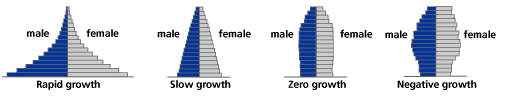 Government Types  (How are countries governed, who’s in charge, etc) Monarchy: “Rule by one” Rule of king or queenAnarchy: Complete lack of political systemRepublic: Elects representatives to make all government decisionsTotalitarian: Government is in “total” control.  Can be a political party or dictator in powerTheocracy: “Rule by God” church leaders act as authority.  Dictatorship: Single, unelected leader.  Usually uses force and coercion to keep controlOligarchy: “Rule by few” Power rest in hands of a few eliteConstitutional Republic: United States is an example.  We have a constitution and we have representative that we elect to make decisions for us.  Economic Systems- (How people make money, what they do, how they earn a living, etc)1- Traditional/Subsistence: Most basic economic type.  Do things by tradition or what others have done before you.  2- Market: (Example: Capitalism) People choose what to buy and sell.  In a true market economy government has no involvement.  3- Mixed: (Example: Socialism) Mix of other economic types.  U.S. is an example of mixed.  4- Command: (Example: Communism) Government makes all decisions on what to buy and sell